О внесении изменений в постановление администрации                  Свечинского района от 08.10.2013 № 857	В соответствии со статьями 7, 43 Федерального закона от 06.10.2003         № 131 – ФЗ «Об общих принципах организации местного самоуправления в Российской Федерации», постановлением администрации Свечинского района от 29.12.2014 № 1169 «О разработке, реализации и оценке эффективности муниципальных программ», администрация Свечинского района ПОСТАНОВЛЯЕТ:Внести  изменения в муниципальную программу «Организация культурно-массовых мероприятий в муниципальном образовании Свечинское городское поселение Свечинского района Кировской области» (далее – Муниципальная программа), утвержденной постановлением администрации Свечинского района от 08.10.2013 №857 «Об утверждении муниципальной программы «Организация культурно-массовых мероприятий в муниципальном образовании Свечинское городское поселение Свечинского района Кировской области», утвердив в новой редакции. Прилагается.Организационному управлению опубликовать настоящее постановление на Интернет-сайте муниципального образования Свечинский муниципальный район Кировской области.Глава  Свечинского  района                   Н.Д. БусыгинУТВЕРЖДЕНАпостановлением администрацииСвечинского района  от 22.01.2020 № 57ИЗМЕНЕНИЯв муниципальную программу «Организация культурно-массовых мероприятий в муниципальном образовании Свечинское городское поселение Свечинского района Кировской области»Раздел паспорта  Муниципальной программы  «Объём финансового обеспечения муниципальной программы» изложить в новой редакции: Раздел 3 «Обобщенная характеристика мероприятий Муниципальной программы» изложить в новой редакции:«3.Обобщенная характеристика мероприятий Муниципальной программы»Цели и задачи муниципальной программы будут достигаться путём реализации мероприятий, указанных в таблице №1.Таблица №1Мероприятия направлены на формирование единого культурного пространства и повышение качества услуг, предоставляемых населению городского поселения.Ресурсное обеспечение Муниципальной программыФинансовое обеспечение реализации Муниципальной программы осуществляется за счет средств бюджета Свечинского городского поселения.Ответственный исполнитель муниципальной программы – управление культуры администрации Свечинского района. Общая сумма на реализацию Муниципальной программы составит 2274,45 тысяч рублей, в том числе: за счет федерального бюджета – 508,9 тысяч рублей; за счет областного бюджета – 26,8 тысяч рублей;  за счет средств местного бюджета – 1738,75  тысячи  рублей., а также по годам реализации:в 2018 году – 140,0 тыс. рублей, в том числе:за счет средств федерального бюджета -      0,0 тыс.рублей;за счет средств областного бюджета -    0,0 тыс.рублей;   за счет средств местного бюджета    -     140,0 тыс.рублей.в 2019 году – 529,871 тыс. рублей, в том числе:за счет средств федерального бюджета -      0,0 тыс.рублей;за счет средств областного бюджета -    0,0 тыс.рублей;   за счет средств местного бюджета    -     529,871 тыс.рублей.в 2020 году – 1241,079 тыс. рублей, в том числе:за счет средств федерального бюджета -      508,9 тыс.рублей;за счет средств областного бюджета -    26,8 тыс.рублей;   за счет средств местного бюджета    -     705,379 тыс.рублей.в 2021 году – 177,5 тыс. рублей, в том числе:за счет средств федерального бюджета -      0,0 тыс.рублей;за счет средств областного бюджета -    0,0 тыс.рублей;   за счет средств местного бюджета    -     177,5 тыс.рублей.в 2022 году – 186,0 тыс. рублей, в том числе:за счет средств федерального бюджета -      0,0 тыс.рублей;за счет средств областного бюджета -    0,0 тыс.рублей;   за счет средств местного бюджета    -     186,0 тыс.рублей.Расходы на реализацию Муниципальной программы приведены в приложении № 1 к Муниципальной программеПриложение № 1                                                                                                                                                                                   к  Муниципальной программе«Организация культурно-массовых                                                                                                                                                                    мероприятий в муниципальном                                                                         образовании Свечинское городское поселение Свечинского районаКировской области»Расходы на реализацию муниципальной программы за счет средств всех источников финансирования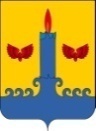 АДМИНИСТРАЦИЯ  СВЕЧИНСКОГО РАЙОНА  КИРОВСКОЙ  ОБЛАСТИПОСТАНОВЛЕНИЕ	АДМИНИСТРАЦИЯ  СВЕЧИНСКОГО РАЙОНА  КИРОВСКОЙ  ОБЛАСТИПОСТАНОВЛЕНИЕ	АДМИНИСТРАЦИЯ  СВЕЧИНСКОГО РАЙОНА  КИРОВСКОЙ  ОБЛАСТИПОСТАНОВЛЕНИЕ	АДМИНИСТРАЦИЯ  СВЕЧИНСКОГО РАЙОНА  КИРОВСКОЙ  ОБЛАСТИПОСТАНОВЛЕНИЕ	 22.01.2020№57пгт Свеча пгт Свеча пгт Свеча пгт Свеча Объемы финансового обеспечения муниципальной  программыобщий объем финансового обеспечения Муниципальной  программы составит 2274,45 тысяч рублей, в том числе:за счет федерального бюджета – 508,9 тысяч рублей;за счет областного бюджета – 26,8 тысяч рублей;  за счет средств местного бюджета – 1738,75  тысячи  рублейНаименование мероприятия2018г.тыс.руб.2019г.тыс.руб.2020г.тыс.руб.2021г.тыс.руб.2022г.тыс.руб.Проведение мероприятий в День ПобедыТожественный митинг, фестиваль народного творчества «Салют Победы»33,038,059,48838,539,5Проведение праздника День села к 170-летию с.Ивановское «Снится мне деревня»15,00,00,00,00,0Проведение мероприятий в День поселка(приобретение сувениров; проведение праздничной дискотеки)25,041,586,587,088,5Проведение мероприятий к новогодним праздникам (оформление сцены, установка и освещение ели)57,030,037,037,041,0Мероприятия в день Проводов зимы10,011,013,015,017,0Ремонт сцены0,00,094,60,00,0Проект  «Памяти павшим», посвященный 75-летию Победы в Великой Отечественной войне0,0409,371409,3710,00,0Подпрограмма «Ремонт и благоустройство объектов культурного наследия»0,00,0541,120,00,0итого140,0529,8711241,079177,5186,0№
п/пСтатусНаименование муниципальной программы, подпрограммы, областной целевой программы, ведомственной целевой программы, отдельного мероприятияГлавный распорядитель бюджетных средствИсточник финансированияРасходы (тыс. рублей)Расходы (тыс. рублей)Расходы (тыс. рублей)Расходы (тыс. рублей)Расходы (тыс. рублей)Расходы (тыс. рублей)№
п/пСтатусНаименование муниципальной программы, подпрограммы, областной целевой программы, ведомственной целевой программы, отдельного мероприятияГлавный распорядитель бюджетных средствИсточник финансирования2018год2019год2020год2021год2022годИтого1.Муниципальная программа«Организация культурно-массовых мероприятий в муниципальном образовании Свечинское городское поселение Свечинского района Кировской области»всего140,0529,8711241,079177,5186,02274,451.Муниципальная программа«Организация культурно-массовых мероприятий в муниципальном образовании Свечинское городское поселение Свечинского района Кировской области»Администрация Свечинского районаФедеральный бюджет0,00,0508,90,00,0508,91.Муниципальная программа«Организация культурно-массовых мероприятий в муниципальном образовании Свечинское городское поселение Свечинского района Кировской области»Администрация Свечинского районаОбластной бюджет0,00,026,80,00,026,81.Муниципальная программа«Организация культурно-массовых мероприятий в муниципальном образовании Свечинское городское поселение Свечинского района Кировской области»Администрация Свечинского районаБюджет Свечинского городского поселения140,0529,871705,379177,5186,01738,751.1Отдельное мероприятиеПроведение мероприятий в День ПобедыАдминистрация Свечинского районаБюджет Свечинского городского поселения33,038,059,48838,539,5208,4881.2Отдельное мероприятиеПроведение праздника День села к 170-летию с.Ивановское «Снится мне деревня»Администрация Свечинского районаБюджет Свечинского городского поселения15,00,00,00,00,015,01.3Отдельное мероприятиеПроведение мероприятий в День поселкаАдминистрация Свечинского районаБюджет Свечинского городского поселения25,041,586,587,088,5328,51.4Отдельное мероприятиеПроведение мероприятий к новогодним праздникамАдминистрация Свечинского районаБюджет Свечинского городского поселения57,030,037,037,041,0202,01.5Отдельное мероприятиеМероприятия в день Проводов зимыАдминистрация Свечинского районаБюджет Свечинского городского поселения10,011,013,015,017,066,01.6Отдельное мероприятиеПроект «Памяти павшим», посвященный 75-летию Победы в Великой Отечественной войнеАдминистрация Свечинского районаБюджет Свечинского городского поселения0,0409,371409,3710,00,0818,7421.7Отдельное мероприятиеРемонт сценыАдминистрация Свечинского районаБюджет Свечинского городского поселения0,00,094,60,00,094,61.8ПодпрограммаРемонт и благоустройство объектов культурного наследияАдминистрация Свечинского районаВсего0,00,0541,120,00,0541,121.8ПодпрограммаРемонт и благоустройство объектов культурного наследияАдминистрация Свечинского районаФедеральный бюджет0,00,0508,90,00,0508,91.8ПодпрограммаРемонт и благоустройство объектов культурного наследияАдминистрация Свечинского районаОбластной бюджет0,00,026,80,00,026,81.8ПодпрограммаРемонт и благоустройство объектов культурного наследияАдминистрация Свечинского районаБюджет Свечинского городского поселения0,00,05,420,00,05,42